CME PRESENTATION REVIEW FORMINSTRUCTIONS: Review should be conducted by a member of the planning committee. Review each presentation for the following elements, checking off as you go. If element is not present please resolve with presenter.Return to barbaraking@acaai.org two (2) weeks before start of activity.TIPS FOR PRESENTATION SCREENINGLearning Objectives: The presentation should be consistent with the approved learning objectives.Content Balance and Scientific Integrity:Presentations are based on evidence accepted within the profession of medicine as adequate justification for their indication and contraindications in the case of patients. Research, including clinical trial data conforms to generally accepted standards of experimental design, data collection and analysis. Presentations address areas of physician practice and are balanced, discussing both the risks and benefits of recommendations, treatments or manner of practice.What is NOT allowed:Identifiable patient informationBrand names, Product or manufacturer namesUse of copyrighted materials (without permission) if presentation will be published or distributed outside of activityOriginal Source:Any non‐original material –figures, charts, graphs, images – should be cited.Citation should be in a manner that makes it retrievable –footnoted if there’s a reference list or at minimal; author’s last name, first initial, name of publication and year.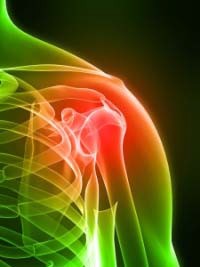 Source: Landman, P.Body Part, 2009REVIEWER NAME: CONTENT INTEGRITY ELEMENTSCONTENT INTEGRITY ELEMENTSCONTENT INTEGRITY ELEMENTSCONTENT INTEGRITY ELEMENTSCONTENT INTEGRITY ELEMENTSCONTENT INTEGRITY ELEMENTSPRESENTATION TITLE & APPROVED LEARNING OBJECTIVESPRESENTER NAMEConsistent Learning Objectives CME Appropriate ContentBalance & Scientific IntegrityNo Identifiable Patient InfoFree of Commercial PromotionNon Original Content CitedEXAMPLEDrug Shortages and their impact on PhysiciansDescribe the common causes of drug shortagesLocate an updated list of current and expected drug shortagesDevelop a local protocol to obtain needed drugs as they become scarceRevise anesthetic plans when the local supply of a drug is exhaustedBarbara King, MDXXXXXX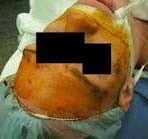 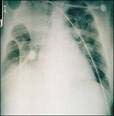 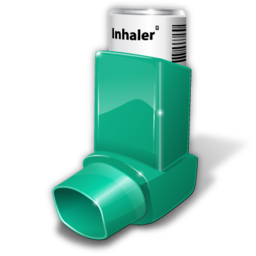 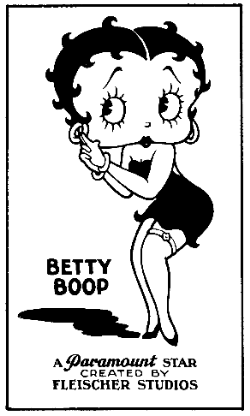 ResourceNameRetail/ Community(n=480)Hospital/Mental Health(n=74)Other (n=50)Total (n=604)PDA822412118Use=Yes17.1%c32.4%24.0%19.5%PDA3985038486Use=No82.9%67.6%76.0%80.5%Data from Schrimsher, Freeman, Kendrach15Data from Schrimsher, Freeman, Kendrach15Data from Schrimsher, Freeman, Kendrach15Data from Schrimsher, Freeman, Kendrach15Data from Schrimsher, Freeman, Kendrach15